KIBU ASSESSMENT CHECKLIST FOR DECLARATION OF HEALTH FACILITIESTable of ContentsTable of Contents	2SECTION 1: ADMINISTRATIVE INFORMATION	5SECTION 2: HEALTH FACILITY INFRASTRUCTURE	6SECTION 3: LEADERSHIP, PATIENT RIGHTS, CLINICAL GOVERNANCE, HUMAN RESOURCE MANAGEMENT	7SECTION 4: INFECTION PREVENTION AND CONTROL	10SECTION 5: CONSULTATION SERVICES	11SECTION 6: MATERNITY UNIT	12SECTION 7: GENERAL WARDS	14SECTION 8: THEATRE	15SECTION 9: PHARMACY	16SECTION 10: LABORATORY (Applicable for general outpatient and inpatient services)	17SECTION 11: RADIOLOGY	19SECTION 12: OTHER SUPPORT SERVICES	21SECTION 13: SAFETY AND RISK MANAGEMENT	22SECTION 14: POPULATION ENGAGEMENT AND FACILITY OUTCOMES	23SECTION: 15 EYE UNIT	24SECTION 16: HDU/ICU	26SECTION 17: DENTAL UNIT	27SECTION 18: RENAL UNIT	30SECTION 19: DRUG AND SUBSTANCE ABUSE TREATMENT AND REHABILITATION SERVICES	31SECTION 20: ONCOLOGY UNIT	33SECTION 21: FOR OFFICIAL USE ONLY: FINDINGS AND RECOMMENDATIONS	37Hospital Representative Names 	Signature 	Date	 KIBU Officer Names 	Signature 		Date		 Hospital Representative Names 	Signature 	Date	 KIBU Officer Names 	Signature 	Date  		Hospital Representative Names 	Signature 	Date	 KIBU Officer Names 	Signature 	Date  		Hospital Representative Names 	Signature 	Date	 KIBU Officer Names 	Signature 	Date  		Hospital Representative Names 	Signature 	Date	 KIBU Quality Officer Names 	Signature 	Date  		Hospital Representative Names 	Signature 	Date	 KIBU Officer Names 	Signature 	Date  		*HMIS-Health Management Information SystemHospital Representative Names 	Signature 	Date	 KIBU Officer Names 	Signature 	Date  		Hospital Representative Names 	Signature 	Date	 KIBU Officer Names 	Signature 	Date  		Hospital Representative Names 	Signature 	Date	 KIBU Officer Names 	Signature 	Date  		Hospital Representative Names 	Signature 	Date	 KIBU Officer Names 	Signature 	Date  		*APH-Antepartum Haemorrhage*IPH-Intrapartum Haemorrhage*PPH-Postpartum Haemorrhage*HELLP-Haemolysis, Elevated Liver enzymes, Low Platelets (syndrome associated with Pre-eclampsia)Hospital Representative Names 	Signature 	Date	  KIBU Officer Names 	Signature 	Date  		Hospital Representative Names 	Signature 	Date	 NHIF Quality Officer Names 	Signature 	Date  		Hospital Representative Names 	Signature 	Date	 KIBU Officer Names 	Signature 	Date  		Hospital Representative Names 	Signature 	Date	 KIBU Officer Names 	Signature 	Date  		Hospital Representative Names 	Signature 	Date	 KIBU Officer Names 	Signature 	Date  		Attach license from the Kenya Medical Laboratory Technicians & Technologist BoardHospital Representative Names 	Signature 	Date	 KIBU Officer Names 	Signature 	Date  		Hospital Representative Names 	Signature 	Date	 KIBU Officer Names 	Signature 	Date  		Attach license from the Radiation Protection BoardHospital Representative Names 	Signature 	Date	 KIBU Officer Names 	Signature 	Date  		Hospital Representative Names 	Signature 	Date	 KIBU Officer Names 	Signature 	Date  		Hospital Representative Names 	Signature 	Date	 KIBU Officer Names 	Signature 	Date  		Hospital Representative Names 	Signature 	Date	 KIBU Officer Names 	Signature 	Date  		Hospital Representative Names 	Signature 	Date	 KIBU Officer Names 	Signature 	Date  		Hospital Representative Names 	Signature 	Date	 KIBU Officer Names 	Signature 	Date  		Hospital Representative Names 	Signature 	Date	 KIBU Officer Names 	Signature 	Date  		Hospital Representative Names 	Signature 	Date	 KIBU Officer Names 	Signature 	Date  		Hospital Representative Names 	Signature 	Date	 KIBU Officer Names 	Signature 	Date  		Hospital Representative Names 	Signature 	Date	 KIBU Officer Names 	Signature 	Date  		Hospital Representative Names 	Signature 	Date	 KIBU Officer Names 	Signature 	Date  		Hospital Representative Names 	Signature 	Date	 KIBU Officer Names 	Signature 	Date  		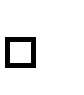 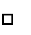 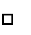 Hospital Representative Names 	Signature 	Date	 KIBU Officer Names 	Signature 	Date  		Hospital Representative Names 	Signature 	Date	 KIBU Officer Names 	Signature 	Date  		Hospital Representative Names 	Signature 	Date	 KIBU Officer Names 	Signature 	Date  		Hospital Representative Names 	Signature 	Date	 KIBU Officer Names 	Signature 	Date  		       COVID-19 PANDEMIC HANDLING MECHANISM ESTABLISHMENT---------------YES------------------------------------------------------------------------------------------------………………….NO-------------------------------------------------------------------------------------------------Scores for the Various Types of DeclarationHospital Representative Names 	Signature 	Date	 KIBU Officer Names 	Signature 	Date  		NOTE: OBSERVE THAT YOU:Attach license from the Radiation Protection Board (facility with radiotherapy services)Attach license from the Pharmacy and Poisons Board, where applicable.Attach license from the Kenya Medical Laboratory & Technicians Board where applicable.Attach license from the Kenya Medical Practitioners and Dentist Board (for the facility and practitioners based in the facility.ie – Directors, in-charge of Departments and sections.NUMBERSERVICE PROVISIONSTATE WHETHER SERVICE IS OFFERED OR NOTVALIDATE (SIGNATURE)1.OUTPATIENT2.INPATIENT3.MATERNITY4.MAIN THEATRE5.PHARMACY6.LABORATORY7.RADIOLOGY8.EYE UNIT9.ICU/HDU10.DENTAL UNIT11.RENAL UNIT12.REHAB (DRUG & SUBSTANCE ABUSE)13.ONCOLOGY14.REHAB (PHYSIOTHERAPY & OROCCUPATIONAL THERAPY)15.OTHERSSectionSections to be filledMARKSScope1Administrative InformationN/AAll2Health Facility Infrastructure11All3Leadership, Patient Rights , Clinical Governance , Human Resource Management43All4Infection Prevention And Control18All13Safety And Risk Management5All14Population Engagement And Outcomes6All5Consultation26All9Pharmacy9All Except stand-alone labs10Laboratory22OPC, IPC, STAND ALONE LABS,11Radiology16OPC, IPC, DENTAL CLINICS ,STAND ALONE6Maternity Unit32IPC7General Wards26IPC8Theatre20IPC12Other Support Services11IPC15Eye Unit38OPC, IPC,STAND ALONE CLINICS17Dental Unit39OPC, IPC, STAND ALONE CLINICS16ICU11IPC ONLY18Renal Unit11OPC, IPC , STAND ALONE RENAL UNIT19Drug And Substance Abuse Treatment And Rehabilitation Service19REHAB FACILITIES20Oncology Unit27OPC, IPCSECTION 1: ADMINISTRATIVE INFORMATIONSECTION 1: ADMINISTRATIVE INFORMATIONSECTION 1: ADMINISTRATIVE INFORMATIONSECTION 1: ADMINISTRATIVE INFORMATIONFacility Registration and LocationFacility Registration and LocationFacility Registration and LocationFacility Registration and LocationRegistration/Gazette name:Registration/Gazette name:Registration/Gazette name:Registration/Gazette name:Master facility number:Registration number(for private facilities):Physical location:Physical location:Contact details:Contact details:County:County:Contact Person:Contact Person:Address:Address:Designation of contact person:Designation of contact person:Nearest Town/Market:Nearest Town/Market:Designation of contact person:Designation of contact person:Building plot no:Building plot no:Phone number:Phone number:Nearest NHIF Office:Nearest NHIF Office:Email:Email:Facility DetailsFacility DetailsFacility DetailsFacility DetailsFacility ownershipGovernment	☐Private	☐Faith Based	☐CommunityGovernment	☐Private	☐Faith Based	☐CommunityGovernment	☐Private	☐Faith Based	☐CommunityFacility typeBoth In and Out PatientOutpatient OnlyRadiology Centre (Stand – alone)Dental clinic (Stand-alone)Ophthalmic services (Stand - alone)Dialysis CentreOncology CentreRehabilitation Centre for drug & Substance AbuseOther facility, Specify[ 	]Both In and Out PatientOutpatient OnlyRadiology Centre (Stand – alone)Dental clinic (Stand-alone)Ophthalmic services (Stand - alone)Dialysis CentreOncology CentreRehabilitation Centre for drug & Substance AbuseOther facility, Specify[ 	]Both In and Out PatientOutpatient OnlyRadiology Centre (Stand – alone)Dental clinic (Stand-alone)Ophthalmic services (Stand - alone)Dialysis CentreOncology CentreRehabilitation Centre for drug & Substance AbuseOther facility, Specify[ 	]A. BuildingA. BuildingA. BuildingA. BuildingA. BuildingCommentsSignageAssessmentAssessmentAssessmentCommentsiThere is adequate, legible and accurate signage to the facilityFrom major access points outside the premises of the health establishment.Y ☐N☐iiThere is clear signage and direction to the services or areasWithin the health establishment.Y ☐N☐iiiDoes	the	facility	have	an	accessibility	ramp	forDisabled/wheelchair patients?Y ☐N☐B. UtilitiesB. UtilitiesB. UtilitiesB. UtilitiesB. UtilitiesWaterAssessmentAssessmentAssessmentCommentsivIs safe, clean water available from a tap or container?Y ☐N☐vIs there sufficient storage/reservoir for the water?Y ☐N☐ElectricityElectricityElectricityElectricityviIs there a stable source of power?Y ☐N☐Toilet facilitiesToilet facilitiesToilet facilitiesToilet facilitiesviiAre clean toilets available for both male and female clients?Y ☐N☐viiiIs there a cleaning roster displayed?Y ☐N☐C. SecurityC. SecurityC. SecurityC. SecurityC. SecurityFire control mechanismAssessmentAssessmentAssessmentCommentsixDoes the facility have a fire control mechanism such as a fire extinguisher, sand buckets?Y ☐N☐xIs the equipment available in the reception area as well asSpecific departments?Y ☐N☐xiIs there a security mechanism in place (security guard, alarmSystem, fence)?Y ☐N☐TOTAL 11	(In this Section Yes has a value equivalent of 1)A. LeadershipA. LeadershipA. LeadershipA. LeadershipA. LeadershipCommentsI.	Strategic PlanAssessmentAssessmentAssessmentiThe facility has a strategic plan with a clear vision, mission, valuesAnd objectives and has been shared with staff.Y ☐N☐iiRoles and responsibilities of every member in the top decisionMaking organ are clearly stipulated and monitored to ensure compliance with ethical business practice.Y ☐N☐iiiThere is evidence of supportive attitude towards systematic andContinuous quality improvement by the top management.Y ☐N☐ivIs an organizational chart available and approved by management?Y ☐N☐B. Patient RightsB. Patient RightsAssessmentAssessmentAssessmentvThere is an openly displayed patient charter in line with theMinistry of Health guidelines which includes but not limited to right to information, privacy, dignity, choice and the price list.Y ☐N☐viStaffs treat patients with care and respect, with consideration forPatient privacy and choice.Y ☐N☐viiPatient satisfaction surveys and patient complaints are used toImprove service quality.Y ☐N☐viiiPatients who need to be referred or transferred receive theCare and support they need to ensure continuum of care.Y ☐N☐ixPatients who wish to complain about poor services are helped toDo so and their concerns are properly addressed.Y ☐N☐C. Clinical GovernanceC. Clinical GovernanceAssessmentAssessmentAssessmentxThere is a governance system that sets out the policy, proceduresor protocols for:Establishing and maintaining a clinical governance framework; Sharing the framework with all staff;Collecting and reviewing performance data;Taking corrective action.Y ☐N☐xiServices provided adhere to Ministry of Health guidelines and/orLicensing specifications and the clinical workforce is guided by current best practice.Y ☐N☐xiiClinical guidelines are in place and are known and utilized by allUsers.Y ☐N☐xiiiReferral guidelines are in place and are known and utilized by all users.Y ☐N☐D. Human Resource ManagementD. Human Resource ManagementD. Human Resource ManagementD. Human Resource ManagementD. Human Resource ManagementD. Human Resource ManagementD. Human Resource ManagementD. Human Resource ManagementD. Human Resource ManagementD. Human Resource ManagementAssessmentAssessmentAssessmentCommentsxivAvailability of staff establishment as per hospital level of care.Availability of staff establishment as per hospital level of care.Availability of staff establishment as per hospital level of care.Availability of staff establishment as per hospital level of care.Availability of staff establishment as per hospital level of care.Availability of staff establishment as per hospital level of care.Availability of staff establishment as per hospital level of care.Availability of staff establishment as per hospital level of care.Availability of staff establishment as per hospital level of care.Y ☐N☐xvComplete inventory of staff, including training, registration withRelevant bodies, designation and mode of engagement (i.e. whether permanent or part time).Complete inventory of staff, including training, registration withRelevant bodies, designation and mode of engagement (i.e. whether permanent or part time).Complete inventory of staff, including training, registration withRelevant bodies, designation and mode of engagement (i.e. whether permanent or part time).Complete inventory of staff, including training, registration withRelevant bodies, designation and mode of engagement (i.e. whether permanent or part time).Complete inventory of staff, including training, registration withRelevant bodies, designation and mode of engagement (i.e. whether permanent or part time).Complete inventory of staff, including training, registration withRelevant bodies, designation and mode of engagement (i.e. whether permanent or part time).Complete inventory of staff, including training, registration withRelevant bodies, designation and mode of engagement (i.e. whether permanent or part time).Complete inventory of staff, including training, registration withRelevant bodies, designation and mode of engagement (i.e. whether permanent or part time).Complete inventory of staff, including training, registration withRelevant bodies, designation and mode of engagement (i.e. whether permanent or part time).Y ☐N☐xviAvailability of job descriptions for all staff, known and shared withRespective staff.Availability of job descriptions for all staff, known and shared withRespective staff.Availability of job descriptions for all staff, known and shared withRespective staff.Availability of job descriptions for all staff, known and shared withRespective staff.Availability of job descriptions for all staff, known and shared withRespective staff.Availability of job descriptions for all staff, known and shared withRespective staff.Availability of job descriptions for all staff, known and shared withRespective staff.Availability of job descriptions for all staff, known and shared withRespective staff.Availability of job descriptions for all staff, known and shared withRespective staff.Y ☐N☐xviiRelevant training and development opportunities are provided toEnhance staff competence.Relevant training and development opportunities are provided toEnhance staff competence.Relevant training and development opportunities are provided toEnhance staff competence.Relevant training and development opportunities are provided toEnhance staff competence.Relevant training and development opportunities are provided toEnhance staff competence.Relevant training and development opportunities are provided toEnhance staff competence.Relevant training and development opportunities are provided toEnhance staff competence.Relevant training and development opportunities are provided toEnhance staff competence.Relevant training and development opportunities are provided toEnhance staff competence.Y ☐N☐xviiiAvailability of a staff performance management system, includingAppraisal, discipline and rewards.Availability of a staff performance management system, includingAppraisal, discipline and rewards.Availability of a staff performance management system, includingAppraisal, discipline and rewards.Availability of a staff performance management system, includingAppraisal, discipline and rewards.Availability of a staff performance management system, includingAppraisal, discipline and rewards.Availability of a staff performance management system, includingAppraisal, discipline and rewards.Availability of a staff performance management system, includingAppraisal, discipline and rewards.Availability of a staff performance management system, includingAppraisal, discipline and rewards.Availability of a staff performance management system, includingAppraisal, discipline and rewards.Y ☐N☐E. Quality ManagementE. Quality ManagementE. Quality ManagementE. Quality ManagementE. Quality ManagementE. Quality ManagementE. Quality ManagementE. Quality ManagementE. Quality ManagementE. Quality ManagementAssessmentAssessmentAssessmentCommentsxixThe facility has an active quality improvement team.The facility has an active quality improvement team.The facility has an active quality improvement team.The facility has an active quality improvement team.The facility has an active quality improvement team.The facility has an active quality improvement team.The facility has an active quality improvement team.The facility has an active quality improvement team.The facility has an active quality improvement team.Y ☐N☐xxIs there evidence of the last QIT meeting held, within the lastThree (3) months?Is there evidence of the last QIT meeting held, within the lastThree (3) months?Is there evidence of the last QIT meeting held, within the lastThree (3) months?Is there evidence of the last QIT meeting held, within the lastThree (3) months?Is there evidence of the last QIT meeting held, within the lastThree (3) months?Is there evidence of the last QIT meeting held, within the lastThree (3) months?Is there evidence of the last QIT meeting held, within the lastThree (3) months?Is there evidence of the last QIT meeting held, within the lastThree (3) months?Is there evidence of the last QIT meeting held, within the lastThree (3) months?Y ☐N☐xxiThere is evidence of implementation of Quality ImprovementPlans.There is evidence of implementation of Quality ImprovementPlans.There is evidence of implementation of Quality ImprovementPlans.There is evidence of implementation of Quality ImprovementPlans.There is evidence of implementation of Quality ImprovementPlans.There is evidence of implementation of Quality ImprovementPlans.There is evidence of implementation of Quality ImprovementPlans.There is evidence of implementation of Quality ImprovementPlans.There is evidence of implementation of Quality ImprovementPlans.Y ☐N☐F. Monitoring Performance IndicatorsF. Monitoring Performance IndicatorsF. Monitoring Performance IndicatorsF. Monitoring Performance IndicatorsF. Monitoring Performance IndicatorsF. Monitoring Performance IndicatorsF. Monitoring Performance IndicatorsF. Monitoring Performance IndicatorsF. Monitoring Performance IndicatorsF. Monitoring Performance IndicatorsAssessmentAssessmentAssessmentCommentsxxiiWhich of theseMonitored?Which of theseMonitored?performance indicatorsperformance indicatorsperformance indicatorsarecollected andcollected andcollected andY ☐N☐xxiiiInfant mortalityY ☐Y ☐N ☐Maternal mortalityMaternal mortalityMaternal mortalityY ☐N ☐Y ☐N☐xxivImmunizationY ☐Y ☐N ☐Notifiable diseasesNotifiable diseasesNotifiable diseasesY ☐N ☐Y ☐N☐xxvAdmissionsY ☐Y ☐N ☐Outpatient visitsOutpatient visitsOutpatient visitsY ☐N ☐Y ☐N☐xxviAre performanceregularlyAre performanceregularlyindicators shared withindicators shared withindicators shared withstaffand publishedand publishedand publishedY ☐N☐G. Client Feedback MechanismG. Client Feedback MechanismG. Client Feedback MechanismG. Client Feedback MechanismG. Client Feedback MechanismG. Client Feedback MechanismG. Client Feedback MechanismG. Client Feedback MechanismG. Client Feedback MechanismG. Client Feedback MechanismAssessmentAssessmentAssessmentCommentsxxviiIs there a functional client feedback mechanism (e.g. suggestionBox or hotline number)?Is there a functional client feedback mechanism (e.g. suggestionBox or hotline number)?Is there a functional client feedback mechanism (e.g. suggestionBox or hotline number)?Is there a functional client feedback mechanism (e.g. suggestionBox or hotline number)?Is there a functional client feedback mechanism (e.g. suggestionBox or hotline number)?Is there a functional client feedback mechanism (e.g. suggestionBox or hotline number)?Is there a functional client feedback mechanism (e.g. suggestionBox or hotline number)?Is there a functional client feedback mechanism (e.g. suggestionBox or hotline number)?Is there a functional client feedback mechanism (e.g. suggestionBox or hotline number)?Y ☐N☐xxviiiThere is evidence of utilization of the client feedback.There is evidence of utilization of the client feedback.There is evidence of utilization of the client feedback.There is evidence of utilization of the client feedback.There is evidence of utilization of the client feedback.There is evidence of utilization of the client feedback.There is evidence of utilization of the client feedback.There is evidence of utilization of the client feedback.There is evidence of utilization of the client feedback.Y ☐N☐H. Medical Records And Information SystemsH. Medical Records And Information SystemsAssessmentAssessmentCommentsxxixAre medical records kept for each patient?Y ☐N ☐xxxDo the records include names and unique patient numbers?Y ☐N ☐xxxiAre medical records legible and signed?Y ☐N ☐Approved register for all patientsApproved register for all patientsApproved register for all patientsxxxiiAre inpatient registers kept and up to date (if inpatient services)?Y ☐N ☐xxxiiiAre outpatient registers kept up to date?Y ☐N ☐xxxivIs there a trained HMIS Officer who also has a letter of authorityFor practice from the Association of Medical Records Officers?Y ☐N ☐System for storing medical recordsSystem for storing medical recordsSystem for storing medical recordsxxxvIs there a system in place for storing medical records?Y ☐N ☐xxxviIs there a filing and numbering system for easy retrieval?Y ☐N ☐Data securityData securityData securityxxxviiDoes a system exist for keeping facility data, which is lockable andOr password protected?Y ☐N ☐Contribution to external databases and reportsContribution to external databases and reportsContribution to external databases and reportsxxxviiiDoes the facility contribute to the National HMIS* databaseY ☐N ☐I.	Equipment ManagementI.	Equipment ManagementAssessmentAssessmentPreventative maintenance plan for equipmentPreventative maintenance plan for equipmentPreventative maintenance plan for equipmentxxxixIs there a service contract for maintenance?Y ☐N ☐xlIs there a written schedule (including next service date) forMaintaining equipment?Y ☐N ☐Calibration and ValidationCalibration and ValidationCalibration and ValidationxliIs there a written calibration schedule available at the area whereEquipment is used?Y ☐N ☐xliiIs there a document showing regular calibration?Y ☐N ☐xliiiAre contracts available at the facility administration?Y ☐N ☐TOTAL 92 (In this Section Yes has a value equivalent of 2)SECTION 4: INFECTION PREVENTION AND CONTROLSECTION 4: INFECTION PREVENTION AND CONTROLSECTION 4: INFECTION PREVENTION AND CONTROLSECTION 4: INFECTION PREVENTION AND CONTROLSECTION 4: INFECTION PREVENTION AND CONTROLA. GeneralA. GeneralAssessmentAssessmentAssessmentComments1. Hygiene protocol1. Hygiene protocol1. Hygiene protocol1. Hygiene protocolIDoes the facility have a hygiene protocol?Y ☐N☐iiDoes the hygiene protocol have a dedicated staff roster?Y ☐N☐2. Solid waste management2. Solid waste management2. Solid waste management2. Solid waste managementiiiIs there a standard operating procedure for waste management?Y ☐N☐ivIs there an incinerator or contracted waste management company?Y ☐N☐vDoes the facility have a waste holding area?Y ☐N☐3. General facility cleanliness3. General facility cleanliness3. General facility cleanliness3. General facility cleanlinessFacility cleanliness entails the general appearance and odor across variousDepartments, to understand whether the facility is cleaned regularly. Observe how well this facility satisfies the criterion below.Facility cleanliness entails the general appearance and odor across variousDepartments, to understand whether the facility is cleaned regularly. Observe how well this facility satisfies the criterion below.Facility cleanliness entails the general appearance and odor across variousDepartments, to understand whether the facility is cleaned regularly. Observe how well this facility satisfies the criterion below.Facility cleanliness entails the general appearance and odor across variousDepartments, to understand whether the facility is cleaned regularly. Observe how well this facility satisfies the criterion below.viIs the paint work acceptable?Y ☐N☐viiIs the floor smooth?Y ☐N☐viiiIs the ceiling free of cobwebs and dust?Y ☐N☐4. General compound cleanliness4. General compound cleanliness4. General compound cleanliness4. General compound cleanlinessixIs the grass well maintained?Y ☐N☐xAre the bushes neatly kept?Y ☐N☐xiIs the site free of odor?Y ☐N☐5.	Patient SafetyxiiThere is a policy to identify and manage patients correctly toEliminate errors.Y ☐N☐xiiiAre adverse events or patient safety incidents promptly identifiedAnd managed to minimize patient harm and suffering?Y ☐N☐B. Sterilization ServicesB. Sterilization ServicesAssessmentAssessmentAssessmentCommentsxvIs there a separate area for cleaning with decontamination andSterilization processes?Y ☐N☐xviIs there functional equipment for sterilization?Y ☐N☐xviiAre standard operating procedures available for sterilization?Y ☐N☐xviiiAre sterile supplies well stored, labeled and stored in a designatedArea?Y ☐N☐xixIs the facility fully compliant in the practice of infection control?Y ☐N☐TOTAL 38 (In this Section Yes has a value equivalent of 2)A. GeneralA. GeneralA. GeneralA. GeneralA. GeneralA. GeneralA. GeneralA. General Assessment Assessment AssessmentCommentsTriageTriageTriageTriageTriageTriageTriageiDoes the facility have a triage area with a qualified nurse(s)?Does the facility have a triage area with a qualified nurse(s)?Does the facility have a triage area with a qualified nurse(s)?Does the facility have a triage area with a qualified nurse(s)?Does the facility have a triage area with a qualified nurse(s)?Does the facility have a triage area with a qualified nurse(s)?Does the facility have a triage area with a qualified nurse(s)?Y ☐N☐iiIs it located at the first point of contact with patients?Is it located at the first point of contact with patients?Is it located at the first point of contact with patients?Is it located at the first point of contact with patients?Is it located at the first point of contact with patients?Is it located at the first point of contact with patients?Is it located at the first point of contact with patients?Y ☐N☐Examination roomExamination roomExamination roomExamination roomExamination roomExamination roomExamination roomExamination roomExamination roomExamination roomiiiThere is a room(s) set aside where patients/clients can consult witha clinician and be examined in confidence.There is a room(s) set aside where patients/clients can consult witha clinician and be examined in confidence.There is a room(s) set aside where patients/clients can consult witha clinician and be examined in confidence.There is a room(s) set aside where patients/clients can consult witha clinician and be examined in confidence.There is a room(s) set aside where patients/clients can consult witha clinician and be examined in confidence.There is a room(s) set aside where patients/clients can consult witha clinician and be examined in confidence.There is a room(s) set aside where patients/clients can consult witha clinician and be examined in confidence.Y ☐N☐ivDoes the examination room have a coach and a mackintosh?Does the examination room have a coach and a mackintosh?Does the examination room have a coach and a mackintosh?Does the examination room have a coach and a mackintosh?Does the examination room have a coach and a mackintosh?Does the examination room have a coach and a mackintosh?Does the examination room have a coach and a mackintosh?Y ☐N☐vDoes the room have a consultation table with at least two chairs?Does the room have a consultation table with at least two chairs?Does the room have a consultation table with at least two chairs?Does the room have a consultation table with at least two chairs?Does the room have a consultation table with at least two chairs?Does the room have a consultation table with at least two chairs?Does the room have a consultation table with at least two chairs?Y ☐N☐Examination equipmentExamination equipmentExamination equipmentExamination equipmentExamination equipmentExamination equipmentExamination equipmentExamination equipmentExamination equipmentExamination equipmentviIs a thermometer available?Is a thermometer available?Is a thermometer available?Is a thermometer available?Is a thermometer available?Is a thermometer available?Is a thermometer available?Y ☐N☐viiIs a stethoscope available?Is a stethoscope available?Is a stethoscope available?Is a stethoscope available?Is a stethoscope available?Is a stethoscope available?Is a stethoscope available?Y ☐N☐viiiIs a tongue depressor available?Is a tongue depressor available?Is a tongue depressor available?Is a tongue depressor available?Is a tongue depressor available?Is a tongue depressor available?Is a tongue depressor available?Y ☐N☐ixIs a weighing scale available/accessible?Is a weighing scale available/accessible?Is a weighing scale available/accessible?Is a weighing scale available/accessible?Is a weighing scale available/accessible?Is a weighing scale available/accessible?Is a weighing scale available/accessible?Y ☐N☐xIs a blood pressure (BP) machine available/accessible?Is a blood pressure (BP) machine available/accessible?Is a blood pressure (BP) machine available/accessible?Is a blood pressure (BP) machine available/accessible?Is a blood pressure (BP) machine available/accessible?Is a blood pressure (BP) machine available/accessible?Is a blood pressure (BP) machine available/accessible?Y ☐N☐xiIs a torch available?Is a torch available?Is a torch available?Is a torch available?Is a torch available?Is a torch available?Is a torch available?Y ☐N☐xiiIs a privacy screen available?Is a privacy screen available?Is a privacy screen available?Is a privacy screen available?Is a privacy screen available?Is a privacy screen available?Is a privacy screen available?Y ☐N☐xiiiIs a diagnostic set available?Is a diagnostic set available?Is a diagnostic set available?Is a diagnostic set available?Is a diagnostic set available?Is a diagnostic set available?Is a diagnostic set available?Y ☐N☐xivIs a lamp available?Is a lamp available?Is a lamp available?Is a lamp available?Is a lamp available?Is a lamp available?Is a lamp available?Y ☐N☐Emergency tray and equipmentEmergency tray and equipmentEmergency tray and equipmentEmergency tray and equipmentEmergency tray and equipmentEmergency tray and equipmentEmergency tray and equipmentEmergency tray and equipmentEmergency tray and equipmentEmergency tray and equipmentxvDoes the facility have an emergency tray available at designatedSites?Does the facility have an emergency tray available at designatedSites?Does the facility have an emergency tray available at designatedSites?Does the facility have an emergency tray available at designatedSites?Does the facility have an emergency tray available at designatedSites?Does the facility have an emergency tray available at designatedSites?Does the facility have an emergency tray available at designatedSites?Y ☐N☐xviIs there a checklistEmergency tray?forregularreviewand updatestotheY ☐N☐xviiConfirm that the emergency tray has the following essential drugs:Confirm that the emergency tray has the following essential drugs:Confirm that the emergency tray has the following essential drugs:Confirm that the emergency tray has the following essential drugs:Confirm that the emergency tray has the following essential drugs:Confirm that the emergency tray has the following essential drugs:Confirm that the emergency tray has the following essential drugs:Y ☐ Y ☐ Y ☐ Y ☐Y ☐N N N NN☐☐☐☐☐GlucoseGlucoseGlucoseGlucoseGlucoseGlucoseGlucoseY ☐ Y ☐ Y ☐ Y ☐Y ☐N N N NN☐☐☐☐☐AdrenalineAdrenalineAdrenalineAdrenalineAdrenalineAdrenalineAdrenalineY ☐ Y ☐ Y ☐ Y ☐Y ☐N N N NN☐☐☐☐☐Sodium bicarbonateSodium bicarbonateSodium bicarbonateSodium bicarbonateSodium bicarbonateSodium bicarbonateSodium bicarbonateY ☐ Y ☐ Y ☐ Y ☐Y ☐N N N NN☐☐☐☐☐DiazepamDiazepamDiazepamDiazepamDiazepamDiazepamDiazepamY ☐ Y ☐ Y ☐ Y ☐Y ☐N N N NN☐☐☐☐☐PhenobarbitonePhenobarbitonePhenobarbitonePhenobarbitonePhenobarbitonePhenobarbitonePhenobarbitoneY ☐ Y ☐ Y ☐ Y ☐Y ☐N N N NN☐☐☐☐☐xviiiConfirm that the emergency equipment is available: Ambu bag and mask available in pediatric and adult sizes.Confirm that the emergency equipment is available: Ambu bag and mask available in pediatric and adult sizes.Confirm that the emergency equipment is available: Ambu bag and mask available in pediatric and adult sizes.Confirm that the emergency equipment is available: Ambu bag and mask available in pediatric and adult sizes.Confirm that the emergency equipment is available: Ambu bag and mask available in pediatric and adult sizes.Confirm that the emergency equipment is available: Ambu bag and mask available in pediatric and adult sizes.Confirm that the emergency equipment is available: Ambu bag and mask available in pediatric and adult sizes.Y ☐ Y ☐ Y ☐ Y ☐Y ☐N☐Adjustable bed.Adjustable bed.Adjustable bed.Adjustable bed.Adjustable bed.Adjustable bed.Adjustable bed.Y ☐ Y ☐ Y ☐ Y ☐Y ☐N☐Functional suction machine.Functional suction machine.Functional suction machine.Functional suction machine.Functional suction machine.Functional suction machine.Functional suction machine.Y ☐ Y ☐ Y ☐ Y ☐Y ☐N☐Oxygen cylinder and flowmeter, or piped oxygen. Endotracheal tubes.Oxygen cylinder and flowmeter, or piped oxygen. Endotracheal tubes.Oxygen cylinder and flowmeter, or piped oxygen. Endotracheal tubes.Oxygen cylinder and flowmeter, or piped oxygen. Endotracheal tubes.Oxygen cylinder and flowmeter, or piped oxygen. Endotracheal tubes.Oxygen cylinder and flowmeter, or piped oxygen. Endotracheal tubes.Oxygen cylinder and flowmeter, or piped oxygen. Endotracheal tubes.Y ☐ Y ☐ Y ☐ Y ☐Y ☐NN☐☐TOTAL 26 (In this Section Yes has a value equivalent of 1)TOTAL 26 (In this Section Yes has a value equivalent of 1)TOTAL 26 (In this Section Yes has a value equivalent of 1)TOTAL 26 (In this Section Yes has a value equivalent of 1)TOTAL 26 (In this Section Yes has a value equivalent of 1)TOTAL 26 (In this Section Yes has a value equivalent of 1)TOTAL 26 (In this Section Yes has a value equivalent of 1)A. GeneralA. GeneralAssessmentAssessmentCommentsLabour ward PoliciesLabour ward PoliciesLabour ward PoliciesiA policy that governs ante natal, intrapartal, post-natal andNeonatal care exists.Y ☐N ☐iiPolicy in place for pain management during and after delivery thatIs known to the staff and implemented.Y ☐N ☐iiiThere is a maternity infection prevention programme in place.Y ☐N ☐ivA system is in place to monitor Labour progress.Y ☐N ☐vA policy on infection prevention and control.Y ☐N ☐Oxygen sourceOxygen sourceOxygen sourceviDoes the labour ward have oxygen cylinder or piped oxygenConnection?Y ☐N ☐Procedures for obstetrics emergencyProcedures for obstetrics emergencyProcedures for obstetrics emergencyviiAre there procedures available for handling obstructed labour,Foetal distress, HELLP, Eclampsia and APH/PPH/IPH?Y ☐N ☐viiiIs a functional resuscitative available with oxygen, suction machineAnd Ambu bags?Y ☐N ☐Procedure for monitoring labourProcedure for monitoring labourProcedure for monitoring labourixAre partographs available?Y ☐N ☐Confirm partographs have the following information:xiIs contraction properly charted?Y ☐N ☐Is cervical dilation recorded?Y ☐N ☐Is color coding done?Y ☐N ☐Is TPR/BP recorded?Y ☐N ☐Is urine output/input charted?Y ☐N ☐Are drugs coded?Y ☐N ☐New born unitxviAccess to a functional incubator available.Y ☐N ☐xviiIs there a sitting area for nursing mothers?Y ☐N ☐Sluice RoomxviiiIs a sluice room/area available and properly located?Y ☐N ☐xixIs there a sluicing sink with running water?Y ☐N ☐B. EquipmentB. EquipmentAssessmentAssessmentCommentsxxStandard delivery bed.Y ☐N ☐xxiFetoscopes.Y ☐N ☐xxiiWeighing scale.Y ☐N ☐xxiiiBP machine.Y ☐N ☐xxivCord ligatures.Y ☐N ☐xxvSuction machine.Y ☐N ☐xxviAdequate source of lighting.Y ☐N ☐xxviiSource of oxygen.Y ☐N ☐xxviiiBaby Resuscitative.Y ☐N ☐xxixAdequate sterile delivery sets.Y ☐N ☐C. Delivery through Caesarean SectionC. Delivery through Caesarean SectionAssessmentAssessmentCommentsxxxDoes the facility have access to a maternity /general theatre?Y ☐N ☐xxxiDoes the facility have access to ambulance?Y ☐N ☐xxxiiDoes the facility have access to the blood bank?Y ☐N ☐TOTAL 96 (In this Section Yes has a value equivalent of 3)A. GeneralA. GeneralAssessmentAssessmentComments1. Patient OversightiWard beds are segregated by gender and age.Y ☐N ☐iiAre admissions procedures standardized with patient categorizations?Y ☐N ☐iiiAre patients in hospital uniform?Y ☐N ☐ivAre there regular ward rounds?Y ☐N ☐vAre there handover and discharge reports on a standard form?Y ☐N ☐2. Patient Records2. Patient Records2. Patient RecordsviAre patient records kept with unique reference numbers?Y ☐N ☐3. Monitoring Equipment3. Monitoring Equipment3. Monitoring EquipmentviiDoes each ward have a BP machine?Y ☐N ☐viiiDoes each ward have a thermometer?Y ☐N ☐ixDoes each ward have a pulse oxymeter?Y ☐N ☐xDoes each ward have a suction machine?Y ☐N ☐xiBed spacing is at least 3 feet apart.Y ☐N ☐xiiBeds are metallic and easy to disinfect.Y ☐N ☐xiiiDoes each ward have an emergency room?Y ☐N ☐xivIs there an ablution block available, segregated by gender?Y ☐N ☐B. Infection prevention and controlB. Infection prevention and controlHygiene ProtocolHygiene ProtocolHygiene ProtocolxvIs there a hygiene protocol with a dedicated staff roster available?Y ☐N ☐Hand WashingHand WashingHand WashingxviIs a sink present with running water from a tap or modified storageContainer?Y ☐N ☐xviiIs soap or hand sterilizer available at the hand washing area?Y ☐N ☐Solid Waste ManagementxviiiAre there (at least two) color-coded bins (black and yellow) withMatching color lining bags?Y ☐N ☐xixOr are there color coded lining bags in the bins?Y ☐N ☐xxAre there standard operating procedures for waste management?Y ☐N ☐Use of DisinfectantsxxiIs there evidence of disinfectant use?Y ☐N ☐xxiiAre you able to observe disinfectant containers used for cleaning?Y ☐N ☐Protective EquipmentxxiiiAre gloves available?Y ☐N ☐xxivAre gowns or dust coats available?Y ☐N ☐xxvAre face masks available?Y ☐N ☐xxviiAre safety boots available?Y ☐N ☐TOTAL 78 (In this section Yes has a value equivalent of 3)A. GeneralA. GeneralA. GeneralA. GeneralA. GeneralAssessmentAssessmentAssessmentComments1. Policies1. Policies1. Policies1. Policies1. Policies1. Policies1. PoliciesiThere is a policy on obtaining an informed consent from patientsAnd/or their relatives who are undergoing invasive procedures.There is a policy on obtaining an informed consent from patientsAnd/or their relatives who are undergoing invasive procedures.There is a policy on obtaining an informed consent from patientsAnd/or their relatives who are undergoing invasive procedures.There is a policy on obtaining an informed consent from patientsAnd/or their relatives who are undergoing invasive procedures.Y ☐N☐iiTheatre services are available 24/7.Theatre services are available 24/7.Theatre services are available 24/7.Theatre services are available 24/7.Y ☐N☐iiiInfection prevention policies and protocols in place.Infection prevention policies and protocols in place.Infection prevention policies and protocols in place.Infection prevention policies and protocols in place.Y ☐N☐2. Receiving and Recovery Areas2. Receiving and Recovery Areas2. Receiving and Recovery Areas2. Receiving and Recovery AreasivThere is a designated area for receiving patients and post-Anesthesia recovery.There is a designated area for receiving patients and post-Anesthesia recovery.There is a designated area for receiving patients and post-Anesthesia recovery.There is a designated area for receiving patients and post-Anesthesia recovery.Y ☐N☐vAvailabilityLinen.of gender-specificchanging rooms andadequateY ☐N☐viThere is aOperations.specific area setaside where staffsscrub forY ☐N☐viiDoes the receiving area have adequate lighting?Does the receiving area have adequate lighting?Does the receiving area have adequate lighting?Does the receiving area have adequate lighting?Y ☐N☐3. Operating Area3. Operating Area3. Operating Area3. Operating Area3. Operating Area3. Operating Area3. Operating AreaviiiThere is adequate space in the operating area allowing for freeMovement of theatre staff.There is adequate space in the operating area allowing for freeMovement of theatre staff.There is adequate space in the operating area allowing for freeMovement of theatre staff.There is adequate space in the operating area allowing for freeMovement of theatre staff.Y ☐N☐ixThere is adequate lighting from both overhead and flexible lightSources in operating area.There is adequate lighting from both overhead and flexible lightSources in operating area.There is adequate lighting from both overhead and flexible lightSources in operating area.There is adequate lighting from both overhead and flexible lightSources in operating area.Y ☐N☐xThere are adequate sterile gloves in different sizes in theOperating room.There are adequate sterile gloves in different sizes in theOperating room.There are adequate sterile gloves in different sizes in theOperating room.There are adequate sterile gloves in different sizes in theOperating room.Y ☐N☐xiThere is a standard adjustable operating table.There is a standard adjustable operating table.There is a standard adjustable operating table.There is a standard adjustable operating table.Y ☐N☐xiiThere are at least two functional anaesthetic machines in theOperating room.There are at least two functional anaesthetic machines in theOperating room.There are at least two functional anaesthetic machines in theOperating room.There are at least two functional anaesthetic machines in theOperating room.Y ☐N☐xiiiThere are adequate ambu-bags, both adult and paediatric in theOperating Room.There are adequate ambu-bags, both adult and paediatric in theOperating Room.There are adequate ambu-bags, both adult and paediatric in theOperating Room.There are adequate ambu-bags, both adult and paediatric in theOperating Room.Y ☐N☐xivPatient monitor(s) is available and in good working condition inthe Operating Room.Patient monitor(s) is available and in good working condition inthe Operating Room.Patient monitor(s) is available and in good working condition inthe Operating Room.Patient monitor(s) is available and in good working condition inthe Operating Room.Y ☐N☐xvTheatre utilities, including functional laryngoscopes, endotrachealtubes, suction machines and suction tubes are available in different sizes to cater for both adult and paediatric clients.Theatre utilities, including functional laryngoscopes, endotrachealtubes, suction machines and suction tubes are available in different sizes to cater for both adult and paediatric clients.Theatre utilities, including functional laryngoscopes, endotrachealtubes, suction machines and suction tubes are available in different sizes to cater for both adult and paediatric clients.Theatre utilities, including functional laryngoscopes, endotrachealtubes, suction machines and suction tubes are available in different sizes to cater for both adult and paediatric clients.Y ☐N☐xviThere is a reliable source of back-up oxygen, separate fromanaesthetic machines.There is a reliable source of back-up oxygen, separate fromanaesthetic machines.There is a reliable source of back-up oxygen, separate fromanaesthetic machines.There is a reliable source of back-up oxygen, separate fromanaesthetic machines.Y ☐N☐xviiThere is a designated area for sterilizing equipment.There is a designated area for sterilizing equipment.There is a designated area for sterilizing equipment.There is a designated area for sterilizing equipment.Y ☐N☐4. Sluice Room4. Sluice Room4. Sluice Room4. Sluice RoomxviiiIs a sluice room/area available and properly located?Is a sluice room/area available and properly located?Is a sluice room/area available and properly located?Is a sluice room/area available and properly located?Y ☐N☐xixIs there a sluicing sink with running water?Is there a sluicing sink with running water?Is there a sluicing sink with running water?Is there a sluicing sink with running water?Y ☐N☐5. Staff Requirements5. Staff Requirements5. Staff Requirements5. Staff RequirementsxxAre there at least three theatre staff (scrub, runner andanaesthetic nurse)?Are there at least three theatre staff (scrub, runner andanaesthetic nurse)?Are there at least three theatre staff (scrub, runner andanaesthetic nurse)?Are there at least three theatre staff (scrub, runner andanaesthetic nurse)?Y ☐N☐TOTAL 100 (In this Section Yes has a value equivalent of 5)TOTAL 100 (In this Section Yes has a value equivalent of 5)TOTAL 100 (In this Section Yes has a value equivalent of 5)TOTAL 100 (In this Section Yes has a value equivalent of 5)A. General Policies and guidelinesA. General Policies and guidelinesAssessmentAssessmentAssessmentCommentsiPharmaceutical unit is licensed by Pharmacy & Poisons Board.Y ☐N☐iiPharmacy is supervised by a trained and registered Pharmacist orother qualified personnel appropriate for the level of care.Y ☐N☐iiiThe facility has procedures for ordering, acquiring, storing,dispensing and disposing pharmaceutical products.Y ☐N☐ivSafety procedures, protocols in relation to medication available.Y ☐N☐B. Storage and display of commoditiesB. Storage and display of commoditiesAssessmentAssessmentAssessmentCommentsvDoes the pharmacy have secure, lockable cupboards for restricteddrugs only accessible by authorized persons (e.g. narcotics and psychotropics).Y ☐N☐C. Record keeping and documentationC. Record keeping and documentationAssessmentAssessmentAssessmentCommentsviDoes the pharmacy have a well-explained system for recordingprescriptions?Y ☐N☐viiDoes the pharmacy have standard operating procedures fordisposal of expired drugs?Y ☐N☐viiIs there a daily updated inventory system showing whichcommodities are available?Y ☐N☐ixIs there documentation showing where medicines are procured?Y ☐N☐TOTAL 36 (In this Section Yes has a value equivalent of 4)A. Policies, guidelines and SOPsA. Policies, guidelines and SOPsA. Policies, guidelines and SOPsA. Policies, guidelines and SOPsA. Policies, guidelines and SOPs Assessment Assessment AssessmentCommentsReporting proceduresReporting proceduresReporting proceduresReporting proceduresReporting proceduresReporting proceduresReporting proceduresiThe Unit is licensed by the Kenya Medical Laboratory Board.The Unit is licensed by the Kenya Medical Laboratory Board.The Unit is licensed by the Kenya Medical Laboratory Board.The Unit is licensed by the Kenya Medical Laboratory Board.Y ☐N☐iiThe   facility   has   existing   standard   operating   procedures forcollecting, labelling, preparing, storing, interpreting and disposalof specimens; which are known by all staff working in the laboratory.The   facility   has   existing   standard   operating   procedures forcollecting, labelling, preparing, storing, interpreting and disposalof specimens; which are known by all staff working in the laboratory.The   facility   has   existing   standard   operating   procedures forcollecting, labelling, preparing, storing, interpreting and disposalof specimens; which are known by all staff working in the laboratory.The   facility   has   existing   standard   operating   procedures forcollecting, labelling, preparing, storing, interpreting and disposalof specimens; which are known by all staff working in the laboratory.Y ☐N☐iiiAvailability of an updated inventory of equipment.Availability of an updated inventory of equipment.Availability of an updated inventory of equipment.Availability of an updated inventory of equipment.Y ☐N☐ivRegister of all tests done and turnaround time for each test isrecorded.Register of all tests done and turnaround time for each test isrecorded.Register of all tests done and turnaround time for each test isrecorded.Register of all tests done and turnaround time for each test isrecorded.Y ☐N☐vThe laboratory has SOPs and guidelines for reporting laboratoryprocedures according to license class.The laboratory has SOPs and guidelines for reporting laboratoryprocedures according to license class.The laboratory has SOPs and guidelines for reporting laboratoryprocedures according to license class.The laboratory has SOPs and guidelines for reporting laboratoryprocedures according to license class.Y ☐N☐viThe Laboratory has infection prevention protocols in place.The Laboratory has infection prevention protocols in place.The Laboratory has infection prevention protocols in place.The Laboratory has infection prevention protocols in place.Y ☐N☐B. Equipment Management ProgramB. Equipment Management ProgramB. Equipment Management ProgramB. Equipment Management ProgramB. Equipment Management ProgramB. Equipment Management ProgramB. Equipment Management ProgramB. Equipment Management ProgramCalibration and validation of equipmentCalibration and validation of equipmentCalibration and validation of equipmentCalibration and validation of equipmentCalibration and validation of equipmentCalibration and validation of equipmentCalibration and validation of equipmentviiDoes the lab have a system for regular calibration/validation ofequipment available?Does the lab have a system for regular calibration/validation ofequipment available?Does the lab have a system for regular calibration/validation ofequipment available?Does the lab have a system for regular calibration/validation ofequipment available?Y ☐N☐viiiIs the system for calibration/validation of equipment placed closeto respective equipment?Is the system for calibration/validation of equipment placed closeto respective equipment?Is the system for calibration/validation of equipment placed closeto respective equipment?Is the system for calibration/validation of equipment placed closeto respective equipment?Y ☐N☐Equipment maintenance documentationEquipment maintenance documentationEquipment maintenance documentationEquipment maintenance documentationEquipment maintenance documentationEquipment maintenance documentationEquipment maintenance documentationixDoes	the	laboratory	have	a	systematic,	well-documentedequipment maintenance schedule?Does	the	laboratory	have	a	systematic,	well-documentedequipment maintenance schedule?Does	the	laboratory	have	a	systematic,	well-documentedequipment maintenance schedule?Does	the	laboratory	have	a	systematic,	well-documentedequipment maintenance schedule?Y ☐N☐xRegister of maintenance and calibration of equipment available.Register of maintenance and calibration of equipment available.Register of maintenance and calibration of equipment available.Register of maintenance and calibration of equipment available.Y ☐N☐xiAre service contracts available for all lab equipment?Are service contracts available for all lab equipment?Are service contracts available for all lab equipment?Are service contracts available for all lab equipment?Y ☐N☐xiiDoes lab have a system for equipment procurement that is knownby staff (one other staff to explain)?Does lab have a system for equipment procurement that is knownby staff (one other staff to explain)?Does lab have a system for equipment procurement that is knownby staff (one other staff to explain)?Does lab have a system for equipment procurement that is knownby staff (one other staff to explain)?Y ☐N☐xiiiDoes the laboratory have a list of all equipment in use?Does the laboratory have a list of all equipment in use?Does the laboratory have a list of all equipment in use?Does the laboratory have a list of all equipment in use?Y ☐N☐xivDoes thesystem?laboratoryhave a functional inventorymanagementY ☐N☐C. Quality Control of TestsC. Quality Control of TestsAssessmentAssessmentCommentsQuality control practicesQuality control practicesQuality control practicesxvAre equipment registered, validated and calibrated?Y ☐N ☐xviIs there documentation of quality control of tests?Y ☐N ☐xviiIs there a documented system for regular review and improvementof laboratory tests?Y ☐N ☐xviiiIs there documentation of sample archiving, retrieval and disposal?Y ☐N ☐xixIs Internal Quality Control (IQC) done regularly?Y ☐N ☐xxIs the laboratory enrolled in any External Quality Assurance System?Y ☐N ☐Procurement and storage of reagentsProcurement and storage of reagentsProcurement and storage of reagentsxxiDoes the laboratory have a functional temperature recordingsystem in place?Y ☐N ☐xxiiAre standards for procurement and safe storage of reagents inplace, including an inventory of all reagents?Y ☐N ☐TOTAL 66 (In this Section Yes has a value equivalent of 4)A. Radiation ProtectionA. Radiation ProtectionAssessmentAssessmentAssessmentCommentsPersonal radiation dose monitoringiAre personal radiation dose monitoring badges worn daily andevaluated monthly by the Radiation Protection Board.Y ☐N☐Radiation safety service providerRadiation safety service providerRadiation safety service providerRadiation safety service provideriiFacility is licensed by Radiology Protection Board.Y ☐N☐iiiThe facility has records confirming that there is a radiation safetyservice provider for monitoring exposure to radiation and safety of workers and patients.Y ☐N☐Adequate number of lead apronsAdequate number of lead apronsAdequate number of lead apronsAdequate number of lead apronsivAre there an adequate number of lead aprons, i.e. a minimum ofthree:	one	each	for	the	patient,	patient-guardian	and radiographer?Y ☐N☐Radiological examination in pregnancyRadiological examination in pregnancyRadiological examination in pregnancyRadiological examination in pregnancyvIs a code of practice for pregnant women available and producible?Y ☐N☐Quality assurance of image processingQuality assurance of image processingQuality assurance of image processingQuality assurance of image processingviIs there evidence of quality assurance of the image processingsystem (it may be digital, automatic or manual)?Y ☐N☐B. Policies, SOPs and RegistersB. Policies, SOPs and RegistersAssessmentAssessmentAssessmentCommentsPolicies, SOPs and Code of PracticePolicies, SOPs and Code of PracticePolicies, SOPs and Code of PracticePolicies, SOPs and Code of PracticeviiStandard	operating	procedures	are	available	for	differentradiological and imaging services.Y ☐N☐viiiThere is evidence that they are reviewed regularly based onevidence-based current radiological practice.Y ☐N☐ixThere is a code of practice displayed next to the respectiveradiological devices.Y ☐N☐xThere are records for all radiological examinations carried out,indicating the requesting clinician, the radiologist/radiographer who performed the exam and the findings of the exam.Y ☐N☐xiInfection prevention and control policies documented and in place.Y ☐N☐C. Radioactive Waste ManagementC. Radioactive Waste ManagementAssessmentAssessmentCommentsPersonal safety measuresPersonal safety measuresPersonal safety measuresxiiDoes the facility produce radioactive waste?Y ☐N ☐xiiAre patient and staff safety measures implemented alongsideroutine waste management tasks?Y ☐N ☐Radioactive waste management programs in placeRadioactive waste management programs in placeRadioactive waste management programs in placexivIs there designated staff in charge of radioactive wastemanagement?Y ☐N ☐xvAre there records showing that radioactive waste managementsystems are in place?Y ☐N ☐Designated staff for radioactive waste management programsDesignated staff for radioactive waste management programsDesignated staff for radioactive waste management programsxviDoes the facility have designated personnel to oversee radioactivewaste management programs?Y ☐N ☐TOTAL 64 (In this Section Yes has a value equivalent of 4)SECTION 12: OTHER SUPPORT SERVICESSECTION 12: OTHER SUPPORT SERVICESA. Food & House KeepingA. Food & House KeepingAssessmentAssessmentAssessmentCommentsFoodFoodFoodFoodiNutritionist available in the facility.Y ☐N☐iiThere  is  a  guideline  on  food  appropriate  for  the  patient  andconsistent with his/her clinical care that is available which include;Orders	for	nil	by	mouth,	regular	diet,	special	diet	and parenteral/nasogastric tube nutritionY ☐N☐iiiDoes the person handling food have appropriate uniform and aremedically examined every 6 monthsY ☐N☐ivThere is a policy in place that ensures the food preparation,handling and storage are safeY ☐N☐House KeepingvThe housekeeping service is managed to ensure the provision of asafe and effective serviceY ☐N☐Linen service managementviThere is a policy in place to ensure there is adequate andappropriate linen to meet patients need.Y ☐N☐viiThe linen service is managed to ensure the provision of a safe andeffective service.Y ☐N☐B. MortuaryB. MortuaryAssessmentAssessmentAssessmentCommentsviiiThere is a policy to identify, preserve, store and safely dischargebodies.Y ☐N☐ixEquipment	for	storage	and	transportation	of	bodies	meetenvironmental hygiene standardsY ☐N☐xPractices within the morgue should subscribe within the laid downprocedures.Y ☐N☐xiMortuary staff wear protective gear to prevent accident, injury orinfectionY ☐N☐TOTAL 33 (In this Section Yes has a value equivalent of 3)A. PoliciesA. PoliciesAssessmentAssessmentCommentsiWritten policies and procedures on all aspects of health andsafety	guide	the	personnel	in	maintaining	a	safe	work environment.Y ☐N ☐iiPost exposure prophylaxis (PEP) is available to the personnel inaccordance to the organizational policy.Y ☐N ☐iiiThere is a policy on reporting reactions to drugs or severe sideeffects and how to care for a patient in such eventsY ☐N ☐ivThere is a programme in identifying preparing mitigation andmanaging disaster incidents including but not specific to fire, mass accidents flood, and other emergencies.Y ☐N ☐vThere is a policy to identify and manage patients correctly toeliminate errors.Y ☐N ☐TOTAL 15 (In this Section Yes has a value equivalent of 5)A. Patient Clients’ OutcomesA. Patient Clients’ OutcomesAssessmentAssessmentAssessmentCommentsiFacility has mechanism to trigger stakeholders feedback andinvolvement on health services planning, provision, outcomes, impact and satisfactionY ☐N☐iiPatients’/clients' views and level of satisfaction are assessed atplanned intervals e.g. through exit interviews.Y ☐N☐iiiResults shall be documented and acted upon, e.g. analyzed andconsidered in improvement plans.Y ☐N☐ivMechanisms for patient/client feedback is in placeY ☐N☐B. Facility OutcomesB. Facility OutcomesAssessmentAssessmentAssessmentCommentsvThe performance of health facilities is assessed on a regular basis.Y ☐N☐viThe indicators listed below are calculated on a monthly basis andmonitored over time. Expenditure/revenue ratioTotal financial resources in relation to number of beds. Overall death rate (deaths / admissions)Number of maternal deaths in facility Number of deliveriesNeonatal deathsY ☐N☐TOTAL 12 (In this Section Yes has a value equivalent of 2)A. PoliciesA. PoliciesAssessmentAssessmentAssessmentCommentsiThe facility has in place a policy to identify, diagnose, interpretedand manage eye related problemsY ☐N☐iiProcurement,   storage,   requisition,   dispensing   before expiry,labeling, installation, maintenance, administration & disposal of Ophthalmology medication, materials, equipment & instruments in line with International standards and manufacturers Guidelines.Y ☐N☐B. EquipmentB. EquipmentBasic Diagnostic equipmentBasic Diagnostic equipmentBasic Diagnostic equipmentBasic Diagnostic equipmentiiiEye ChartY ☐N☐ivSlit LampY ☐N☐vDirect OphthalmoscopeY ☐N☐viTonometerY ☐N☐viiRefraction SetY ☐N☐viiiPen TorchY ☐N☐ixRetinoscopeY ☐N☐xIndirect OphthalmoscopeY ☐N☐xiApplanationY ☐N☐xiiTonopenY ☐N☐xiiiLenses(20D,78D,90D)Y ☐N☐xiv3 Mirror LensY ☐N☐xvVisual Perimetery apparatusY ☐N☐xviOphthalmic Operating MicroscopeY ☐N☐C. Basic Surgical EquipmentC. Basic Surgical EquipmentAssessmentAssessmentCommentsxviiKeratometerY ☐N ☐xviiiA-ScanY ☐N ☐xixOperating Instrument Sets,Y ☐N ☐xxBasic Anterior Segment Set (Cataract And Glaucoma), Lid surgery,Squint, Orbital surgery , Vitreoretinal surgeryY ☐N ☐xxiOperating room space,Y ☐N ☐xxiiOphthalmic Operating table and chair, trolley, drip stand,Y ☐N ☐xxiiisterilization equipmentY ☐N ☐xxivAnterior VitrectorY ☐N ☐xxvPaediatric(Vitrector Machines , Keratomiter,)Y ☐N ☐xxviCorneal Grafting InstrumentsY ☐N ☐xxviiGlaucoma( Glaucoma Laser Lenses, Puchymeter )Y ☐N ☐xxviiiVitrio Retinal ( Endo Laser, Posterior Vitrectomy Machine,Y ☐N ☐xxixOrbital and Oculloplastic surgery equipment )Y ☐N ☐xxxRefractive Surgery equipmentY ☐N ☐xxxiCorneal TopographyY ☐N ☐D. ConsumablesD. ConsumablesAssessmentAssessmentCommentsxxxiiLocal anesthetic solution and needles.Y ☐N ☐xxxiiiSterile gauze.Y ☐N ☐xxxivDisposable gloves.Y ☐N ☐xxxvDisposable face masks.Y ☐N ☐xxxviCotton rolls.Y ☐N ☐xxxviiMedical gasses and compressors are Provided for in a safe manner.Y ☐N ☐xxxviiiPolicies, procedures and guidelines in place and in use as regardsY ☐N ☐TOTAL 76 (In this Section Yes has a value equivalent of 2)A. InfrastructureA. InfrastructureAssessmentAssessmentCommentsiThere is a room available set aside to offer critical care.Y ☐N ☐iiThere is availability of standard ICU bedY ☐N ☐iiiThere is quick access to theatre and laboratoryY ☐N ☐B. Human ResourceB. Human ResourceAssessmentAssessmentCommentsivAvailability of staff trained in critical care including anAnesthetist.Y ☐N ☐C. EquipmentC. EquipmentAssessmentAssessmentCommentsvThere is a policy in place for acquisition, usage, calibration,Maintenance, storage and disposal of equipment in the facility.Y ☐N ☐viDefibrillatorY ☐N ☐viiVentilatorY ☐N ☐viiiBlood Gas Analyzer.Y ☐N ☐ixOxygen supplyY ☐N ☐D. Policies & ProgramsD. Policies & ProgramsAssessmentAssessmentCommentsxStandard operating procedure is in place for managing differentEmergencies.Y ☐N ☐xiInfection prevention policies in placeY ☐N ☐TOTAL 110 (In this Section Yes has a value equivalent of 10)A. InfrastructureA. InfrastructureAssessmentAssessmentCommentsiAn area or a room has been set aside for dental services.Y ☐N ☐iiThere are guidelines available on diagnosis, interpretation ofVarious dental conditions.Y ☐N ☐B. Equipment and Tools for Dental Healthcare ServicesB. Equipment and Tools for Dental Healthcare ServicesAssessmentAssessmentCommentsiiiThere is a policy in place for acquisition, usage, calibration,Maintenance, storage and disposal of equipment in the facility.Y ☐N ☐ivAvailable or access to an OPG machineY ☐N ☐vDental Chair and unit in functional state.Y ☐N ☐viOperators chair and assistants’ chair.Y ☐N ☐viiCompressor.Y ☐N ☐viiiSuction machine.Y ☐N ☐ixAutoclave.Y ☐N ☐xAmalgamator.Y ☐N ☐xiLight cure machine.Y ☐N ☐xiiIntra-oral x-ray machine.Y ☐N ☐xiiiUltrasonic scaler.Y ☐N ☐xivHigh speed and slow speed hand pieces.Y ☐N ☐xvExamination light.Y ☐N ☐xviMouthwash.Y ☐N ☐xviiLockable Instrument cabinets.Y ☐N ☐xviiiDisposable bins with foot control (Plastic or Metallic).Y ☐N ☐xixAmalgam filter.Y ☐N ☐xxWorking Refrigerator.Y ☐N ☐xxiEmergency	tray	i.e.	(Disposable	syringes,	adrenaline,Hydrocortisone, IV canulas etc).Y ☐N ☐xxiiFull set of extraction forceps and elevators.Y ☐N ☐xxiiiDental syringes.Y ☐N ☐Equipment And Tools For Dental Healthcare ServicesEquipment And Tools For Dental Healthcare ServicesSelfAssessmentSelfAssessmentSelfAssessmentCommentsxxivAmalgam restoration tray i.e.(Amalgam carrier, Amalgam Condenser, Curver, Burnisher, Matrix holder and bands, Wedges, Calcium Hydroxide applicator, Carie excavator & Rotary burs).*Tick Yes if all tools are available in the tray and No if any ismissingY ☐N☐xxvComposite restoration tray i.e.(Caries, excavator, Cement applicator, Enamel/Dentine Bonding agent, Acid etch set, Composite resin, Mylar strips, Composite polishing strips, Plastic applicators & Rotary burs).*Tick Yes if all tools are available in the tray and No if any ismissingY ☐N☐xxviEndodontic tray- either rotary or hand instruments i.e.(Reamers and Files, Barbed Broaches, Gutter percha condenser, Gutta percha, Paper points ,Root canal Disinfectant, Root canal Obturation Cement).*Tick Yes if all tools are available in the tray and No if any ismissingY ☐N☐xxviiDiagnostic tray i.e.(Mirror, Probe, Tweezers, Periodontal probe, Cotton rolls & Vitality test kit).*Tick Yes if all tools are available in the tray and No if any ismissingY ☐N☐xxviiiAssorted impression trays i.e.(Upper edentulous, Lower edentulous, Lower dentate (No. 1-3), Upper dentate (No. 1-3), Paedo trays (upper and lower) & Impression material).*Tick Yes if all tools are available in the tray and No if any ismissingY ☐N☐xxixSurgical tray includes all the following:Periosteal elevator, Blade holder and blades, Tissue forceps Needle holder, Sutures, Surgical scissors, High speed evacuation tips, Lower molar forceps, Upper molar forceps (left and right),Lower premolar forceps, Lower anterior forceps, Lower root forceps, Upper anterior forceps, Upper root forceps, Criers elevator (left and right), Straight elevators (No. 1,2 and 3),Root tip elevator (left and right).*Tick Yes if all tools are available in the tray and No if any ismissingY ☐N☐C. Policies and Guidelines:C. Policies and Guidelines:C. Policies and Guidelines:C. Policies and Guidelines:C. Policies and Guidelines:C. Policies and Guidelines:C. Policies and Guidelines:C. Policies and Guidelines:C. Policies and Guidelines:AssessmentAssessmentAssessmentCommentsxxxPolicies, procedures and guidelines in place and in use as regardsprocurement, storage, requisition, dispensing before expiry, labeling, installation, maintenance, administration & disposal of dental medication, materials, equipment  &  instruments  in linewith International standards and manufacturers guidelines.Policies, procedures and guidelines in place and in use as regardsprocurement, storage, requisition, dispensing before expiry, labeling, installation, maintenance, administration & disposal of dental medication, materials, equipment  &  instruments  in linewith International standards and manufacturers guidelines.Policies, procedures and guidelines in place and in use as regardsprocurement, storage, requisition, dispensing before expiry, labeling, installation, maintenance, administration & disposal of dental medication, materials, equipment  &  instruments  in linewith International standards and manufacturers guidelines.Policies, procedures and guidelines in place and in use as regardsprocurement, storage, requisition, dispensing before expiry, labeling, installation, maintenance, administration & disposal of dental medication, materials, equipment  &  instruments  in linewith International standards and manufacturers guidelines.Policies, procedures and guidelines in place and in use as regardsprocurement, storage, requisition, dispensing before expiry, labeling, installation, maintenance, administration & disposal of dental medication, materials, equipment  &  instruments  in linewith International standards and manufacturers guidelines.Policies, procedures and guidelines in place and in use as regardsprocurement, storage, requisition, dispensing before expiry, labeling, installation, maintenance, administration & disposal of dental medication, materials, equipment  &  instruments  in linewith International standards and manufacturers guidelines.Policies, procedures and guidelines in place and in use as regardsprocurement, storage, requisition, dispensing before expiry, labeling, installation, maintenance, administration & disposal of dental medication, materials, equipment  &  instruments  in linewith International standards and manufacturers guidelines.Policies, procedures and guidelines in place and in use as regardsprocurement, storage, requisition, dispensing before expiry, labeling, installation, maintenance, administration & disposal of dental medication, materials, equipment  &  instruments  in linewith International standards and manufacturers guidelines.Y ☐N☐xxxiThere are policies and procedures in place to govern theManagement of dental materials.There are policies and procedures in place to govern theManagement of dental materials.There are policies and procedures in place to govern theManagement of dental materials.There are policies and procedures in place to govern theManagement of dental materials.There are policies and procedures in place to govern theManagement of dental materials.There are policies and procedures in place to govern theManagement of dental materials.There are policies and procedures in place to govern theManagement of dental materials.There are policies and procedures in place to govern theManagement of dental materials.Y ☐N☐xxxiiInfection prevention and control policies in place and used.Infection prevention and control policies in place and used.Infection prevention and control policies in place and used.Infection prevention and control policies in place and used.Infection prevention and control policies in place and used.Infection prevention and control policies in place and used.Infection prevention and control policies in place and used.Infection prevention and control policies in place and used.Y ☐N☐xxxiiiAppropriate staff in place in the unit.Appropriate staff in place in the unit.Appropriate staff in place in the unit.Appropriate staff in place in the unit.Appropriate staff in place in the unit.Appropriate staff in place in the unit.Appropriate staff in place in the unit.Appropriate staff in place in the unit.Y ☐N☐D. Records KeepingD. Records KeepingD. Records KeepingD. Records KeepingD. Records KeepingD. Records KeepingD. Records KeepingD. Records KeepingD. Records KeepingAssessmentAssessmentAssessmentCommentsxxxivThere is a register available to show services and dentalprocedures carried out.There is a register available to show services and dentalprocedures carried out.There is a register available to show services and dentalprocedures carried out.There is a register available to show services and dentalprocedures carried out.There is a register available to show services and dentalprocedures carried out.There is a register available to show services and dentalprocedures carried out.There is a register available to show services and dentalprocedures carried out.There is a register available to show services and dentalprocedures carried out.Y ☐N☐xxxvA well-keptavailable.registerwhichismaintainedforallservicesY ☐N☐E. Dental X-Ray and ImagingE. Dental X-Ray and ImagingE. Dental X-Ray and ImagingE. Dental X-Ray and ImagingE. Dental X-Ray and ImagingE. Dental X-Ray and ImagingE. Dental X-Ray and ImagingE. Dental X-Ray and ImagingE. Dental X-Ray and ImagingAssessmentAssessmentAssessmentCommentsxxxviThere is a policy in place for acquisition, usage, calibration,maintenance, storage and disposal of equipment in the facility.There is a policy in place for acquisition, usage, calibration,maintenance, storage and disposal of equipment in the facility.There is a policy in place for acquisition, usage, calibration,maintenance, storage and disposal of equipment in the facility.There is a policy in place for acquisition, usage, calibration,maintenance, storage and disposal of equipment in the facility.There is a policy in place for acquisition, usage, calibration,maintenance, storage and disposal of equipment in the facility.There is a policy in place for acquisition, usage, calibration,maintenance, storage and disposal of equipment in the facility.There is a policy in place for acquisition, usage, calibration,maintenance, storage and disposal of equipment in the facility.There is a policy in place for acquisition, usage, calibration,maintenance, storage and disposal of equipment in the facility.Y ☐N☐xxxviiPolicies, procedures and guidelines in place and in use as regards procurement, storage, requisition, dispensing before expiry, labeling, installation, maintenance, administration & disposal of dental radiographic materials equipment& instruments in line with International standards and Radiation Protection Boardguidelines.Policies, procedures and guidelines in place and in use as regards procurement, storage, requisition, dispensing before expiry, labeling, installation, maintenance, administration & disposal of dental radiographic materials equipment& instruments in line with International standards and Radiation Protection Boardguidelines.Policies, procedures and guidelines in place and in use as regards procurement, storage, requisition, dispensing before expiry, labeling, installation, maintenance, administration & disposal of dental radiographic materials equipment& instruments in line with International standards and Radiation Protection Boardguidelines.Policies, procedures and guidelines in place and in use as regards procurement, storage, requisition, dispensing before expiry, labeling, installation, maintenance, administration & disposal of dental radiographic materials equipment& instruments in line with International standards and Radiation Protection Boardguidelines.Policies, procedures and guidelines in place and in use as regards procurement, storage, requisition, dispensing before expiry, labeling, installation, maintenance, administration & disposal of dental radiographic materials equipment& instruments in line with International standards and Radiation Protection Boardguidelines.Policies, procedures and guidelines in place and in use as regards procurement, storage, requisition, dispensing before expiry, labeling, installation, maintenance, administration & disposal of dental radiographic materials equipment& instruments in line with International standards and Radiation Protection Boardguidelines.Policies, procedures and guidelines in place and in use as regards procurement, storage, requisition, dispensing before expiry, labeling, installation, maintenance, administration & disposal of dental radiographic materials equipment& instruments in line with International standards and Radiation Protection Boardguidelines.Policies, procedures and guidelines in place and in use as regards procurement, storage, requisition, dispensing before expiry, labeling, installation, maintenance, administration & disposal of dental radiographic materials equipment& instruments in line with International standards and Radiation Protection Boardguidelines.Y ☐N☐xxxviiiThere are policies and procedures into govern the managementof dental materials.There are policies and procedures into govern the managementof dental materials.There are policies and procedures into govern the managementof dental materials.There are policies and procedures into govern the managementof dental materials.There are policies and procedures into govern the managementof dental materials.There are policies and procedures into govern the managementof dental materials.There are policies and procedures into govern the managementof dental materials.There are policies and procedures into govern the managementof dental materials.Y ☐N☐TOTAL 76 (In this Section Yes has a value equivalent of 2)TOTAL 76 (In this Section Yes has a value equivalent of 2)TOTAL 76 (In this Section Yes has a value equivalent of 2)TOTAL 76 (In this Section Yes has a value equivalent of 2)TOTAL 76 (In this Section Yes has a value equivalent of 2)TOTAL 76 (In this Section Yes has a value equivalent of 2)TOTAL 76 (In this Section Yes has a value equivalent of 2)TOTAL 76 (In this Section Yes has a value equivalent of 2)A. InfrastructureA. InfrastructureA. InfrastructureAssessmentAssessmentCommentsiThere is a room set aside for dialysis services.There is a room set aside for dialysis services.Y ☐N ☐iiThere is a quick access to critical care.There is a quick access to critical care.Y ☐N ☐iiiAvailability  or access  to	laboratory that can perform kidneyrelated testsAvailability  or access  to	laboratory that can perform kidneyrelated testsY ☐N ☐ivThere is a designated water treatment area with proper plumbing and water purification process that is proximal to the dialysismachines.There is a designated water treatment area with proper plumbing and water purification process that is proximal to the dialysismachines.Y ☐N ☐vThere is a dedicated dialysis station for infectious patients.There is a dedicated dialysis station for infectious patients.Y ☐N ☐B. EquipmentB. EquipmentB. Equipment Assessment AssessmentCommentsviviThere is a policy in place for acquisition, usage, calibration,maintenance, storage and disposal of equipment in the facility.Y ☐N ☐viiviiThere is a list of equipment but not specific to dialysis machine,catheters.Y ☐N ☐viiiviiiThere is availability and usage of a renal chart.Y ☐N ☐C. Human ResourceC. Human ResourceC. Human ResourceAssessmentAssessmentCommentsixixThere is a qualified renal nurse who is backed up either anephrologists and/or a physician.Y ☐N ☐xxInfection prevention known to staff and applied.Y ☐N ☐TOTAL 81 (In this Section Yes has a value equivalent of 9)A .Policy and GuidelinesAssessmentAssessmentAssessmentCommentsiExistence	of	documented	procedures	and	guidelines	for identification screening , treatment and referral of clientsY ☐N☐iiDo you have documented, up-to-date policies and procedures to support, monitor and regulate the assessment and review process?Y ☐N☐iiiDoes the treatment and rehabilitation programme describe structured daily and weekly activities, individual and group sessions, stages or phases of treatment and related goals in aTime-defined programme?Y ☐N☐ivInfection prevention and control program and policies in placeY ☐N☐B. StaffingB. StaffingvExistence of a multidisciplinary team is in place , Medical practitioner(consultant ), Nursing staff and other allied health professionals trained to deliver rehabilitation programs asappropriateY ☐N☐viDoes the multidisciplinary team formally review each client'streatment progress (including psychiatric status) on a weekly basis?Y ☐N☐C. Patient AssessmentC. Patient AssessmentviiDo you have professional staff with the relevant knowledge, skills and competencies to carry out intake assessments or screening within 24 hours, or, in the case of clients admitted with alcohol, benzodiazepine or opiate dependency, within 8 hours ofAdmission?Y ☐N☐viiiDo your clients receive a comprehensive, accurate, timely assessment of their physical, psychiatric and psychosocial spiritual functioning within 72 hours of admission by a qualified and experienced professional?Y ☐N☐ixDo you have designated medical clinicians to deliver medical or psychiatric diagnoses?Y ☐N☐xAre the results of each client’s comprehensive assessment reviewed by a primary counselor and the centre’s multidisciplinary team within 1 week of the client’s admission?Y ☐N☐xiAre the clients assessments recorded in the clients’ case records within 24 hours?Y ☐N☐xiiAre the results of the comprehensive assessment and the treatment plan presented and discussed at case conferences orstudies?Y ☐N☐D.Individualized Treatment PlanningIndividualized Treatment Planning Assessment Assessment AssessmentCommentsxiiixiiiDo all clients have a documented, individualized treatment planthat encourages their recovery?Y ☐N☐xivxivDo you seek informed consent from all clients prior to the onsetof any treatment?Y ☐N☐E. CounselingE. CounselingE. CounselingxvxvDo your addiction counseling staff have the knowledge, skills andcompetencies to undertake the following:Screening to establish whether the client is appropriate for the programme.Intake – Administrative and initial assessment procedures. Orientation of the client.Intake and comprehensive assessment.Treatment planning, including special needs planning (children and adolescents, the elderly, disabled).Counseling (individual, group and family). Case management.Crisis intervention.Client education.ReferralReports and record keeping.Y ☐N☐F. DetoxificationF. DetoxificationF. DetoxificationxvixviDoes your center have written policies, procedures and evidence on Detoxification (including voluntary withdrawal)?Y ☐N☐G. Discharge , Re-admission and continuing careG. Discharge , Re-admission and continuing careG. Discharge , Re-admission and continuing carexviixviiAre clients provided with appropriate programmes and support to enable their effective transition from a treatment Centre to their families and re-integration into their communities?Y ☐N☐xviiixviiiAre all clients assessed and reviewed by the multi-disciplinaryteam towards the end of treatment to determine their readiness for discharge and to facilitate discharge planning?Y ☐N☐xixxixAre relevant referral agencies supplied on time with aConfidential, signed and dated discharge summary to facilitate continuity of care for all clients leaving the center?Y ☐N☐TOTAL 57 (In this Section Yes has a value equivalent of 3)A. StaffingA. StaffingA. StaffingSelfAssessmentSelfAssessmentCommentsiThere is a trained and qualified oncologist who is licensed tooffer care in chemotherapy services.There is a trained and qualified radiotherapist who is licensed to offer radiotherapy services.There is a trained and qualified oncologist who is licensed tooffer care in chemotherapy services.There is a trained and qualified radiotherapist who is licensed to offer radiotherapy services.Y ☐N ☐iiThere is multi-disciplinary team under the lead oncologist thatSupports service delivery in the facility.There is multi-disciplinary team under the lead oncologist thatSupports service delivery in the facility.Y ☐N ☐iiiThe team formally reviews each client’s treatment progress on aScheduled basis.The team formally reviews each client’s treatment progress on aScheduled basis.Y ☐N ☐B. Policies and Guidelines & licensureB. Policies and Guidelines & licensureB. Policies and Guidelines & licensureivivThere exist documented, procedures and guidelines for identification, screening, treatment, referral of patients and thePolicies on cancer registry.Y ☐N ☐vvThere is evidence that they are reviewed regularly based onEvidence-based clinical guidelines approved by MOH.Y ☐N ☐viviPolicies and procedures are in place to guide the safe administration of systematic therapy i.e. administration ofChemotherapeutic, biologic and immunotherapeutic agents.Y ☐N ☐viiviiGuidelines on radiation safety rules and standards exist and are adhered to.Y ☐N ☐C. Safety and Risk ManagementC. Safety and Risk ManagementC. Safety and Risk ManagementviiiviiiGuidelines on management of spills and cytotoxic waste areAvailable.Y ☐N ☐ixixChemo preparations are transported by trained personnel in leakProof plastic bag and sturdy containers.Y ☐N ☐Safety and Risk ManagementAssessmentAssessmentAssessmentCommentsxPreparation and administration area has a spill kit that includethe following:Alkaline soap. Isopropyl alcohol. Absorbent masks. Niosh mask.2 pairs of powder free gloves.Gown with closed front and snug cuffs. 2 cytotoxic disposal bags.Sharps container. Dust pan and brush.A pair of goggles.Y ☐N☐xiThere is documented evidence that personnel are trained onsafe handling of cytotoxic.Y ☐N☐xiiThere are guidelines on handling and storage of cytotoxic drugs.Y ☐N☐xiiiThere are protocols that deal with pre-and post-chemotherapyManagement of patients to improve tolerability and reduce side effects.Y ☐N☐xivThere are guidelines on safe handling, storage and disposal ofBrachytherapy sources.Y ☐N☐D. Information systemD. Information systemxvThere is a cancer information system integrated with theNational data registry to provide and consolidate information on cancer.Y ☐N☐E. Case ManagementE. Case ManagementxviThere are guidelines known to all staff on assessment and painManagement.Y ☐N☐xviiThere are guidelines to ensure patients access psychosocialServices, Nutrition services and rehabilitation services on site or on a referral basis.Y ☐N☐F. Cancer Prevention & ScreeningF. Cancer Prevention & ScreeningxviiiThere is a known policy guideline on prevention and screening ofCancer.Y ☐N☐xixThere is an established mechanism for engaging consumers andor health care providers in cancer service delivery planning and utilization.Y ☐N☐G. Feedback MechanismG. Feedback MechanismAssessmentAssessmentAssessmentCommentsxxConsumers and health care providers participate in the planningand implementation of quality improvement and evaluation of patient feedback data in oncology.Y ☐N☐xxiMechanisms for patient/client feedback is in place.Y ☐N☐H. Community Linkages and outreach activitiesH. Community Linkages and outreach activitiesAssessmentAssessmentAssessmentCommentsxxiiThere is documented evidence of active coordination betweenthe health system, community service agencies and patients in cancer care.Y ☐N☐xxiiiThere is a designated staff person or resource responsible forEnsuring	providers	and	patients	make	maximum	use	of community resources.Y ☐N☐xxivThere are guidelines on outreach activities for awareness andPrevention.Y ☐N☐I.	Self-Management SupportI.	Self-Management SupportAssessmentAssessmentAssessmentCommentsxxvThere is an effective self-management support which areRegularly assessed and recorded in standardized form linked to a treatment plan available to practice and patient.Y ☐N☐xxviSelf-management is provided by clinical educators, trained inPatient empowerment and problem-solving methodologies.Y ☐N☐xxviiAddressing concerns of patients and families are an integral part of care and includes systematic assessment and routine involvement in peer support, counselling, groups or mentoringPrograms.Y ☐N☐TOTAL 81 (In this Section Yes has a value equivalent of 3)TOTAL SCORE ASSESSMENT OUTCOMESCORE 		PERCENTAGE 	Assessment TypeMaximum Score (Marks)%1.OUTPATIENT6741002.INPATIENT & OUTPATIENT1,0911003.LABORATORY STANDALONE2601004.RADIOLOGY STANDALONE2941005.EYE UNIT STANDALONE3061006.DENTAL UNIT STANDALONE3701007.RENAL UNIT STANDALONE2751008.REHAB (DRUG & SUBSTANCE ABUSE) STANDALONE267100SECTION 21: FOR OFFICIAL USE ONLY: FINDINGS AND RECOMMENDATIONSSECTION 21: FOR OFFICIAL USE ONLY: FINDINGS AND RECOMMENDATIONSSECTION 21: FOR OFFICIAL USE ONLY: FINDINGS AND RECOMMENDATIONSSECTION 21: FOR OFFICIAL USE ONLY: FINDINGS AND RECOMMENDATIONSKIBU ASSESSMENT TEAMKIBU ASSESSMENT TEAMKIBU ASSESSMENT TEAMKIBU ASSESSMENT TEAMNameNameDesignationSignatureFACILITY REPRESENTATIVE(S)FACILITY REPRESENTATIVE(S)FACILITY DECLARATIONFACILITY DECLARATIONFACILITY DECLARATIONFACILITY DECLARATIONWe.........................................................and	ofWe.........................................................and	ofWe.........................................................and	ofWe.........................................................and	of............................................................................................................................ (Facility)............................................................................................................................ (Facility)............................................................................................................................ (Facility)............................................................................................................................ (Facility)Certify that the information provided reflects the true status of the facility and that we shall take fullCertify that the information provided reflects the true status of the facility and that we shall take fullCertify that the information provided reflects the true status of the facility and that we shall take fullCertify that the information provided reflects the true status of the facility and that we shall take fullResponsibility of any variations herein provided.Responsibility of any variations herein provided.Responsibility of any variations herein provided.Responsibility of any variations herein provided.Signature (1)............................................Signature (2)..............................................Signature (1)............................................Signature (2)..............................................Signature (1)............................................Signature (2)..............................................Signature (1)............................................Signature (2)..............................................OFFICIAL STAMPOFFICIAL STAMPOFFICIAL STAMPOFFICIAL STAMP